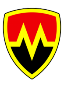 «Металург» Запоріжжя